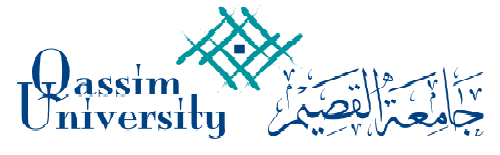                          شهادة إيداع رسالة للحصول على وثيقة  التخرج  (مرحلة الماجستير/ الدكتوراه)                                           (يُرجى وضع علامة (√)في الخانات عند استلام المطلوب من الجهات ذات العلاقة أدناه)       * اســم الطـالـب  :  . . .  . . . . . . . . . .  . . . . .  . . . . . . . . . . . . . . . . . . . . . . . . . . . . . . . . . . . . . . . . . . . . . . . . . . . . .       * الرقم الجامعي  :     . . .  . . . . . . . . . .  . . . . .  . . . . . . . . . . . . . . . . . . . . . . . . . . . . . . . . . . . . . . . . . . . . . . . . . . . . .       * الكلية المانحة   :     . . .  . . . . . . . . . .  . . . . .  . . . . . . . . . . . . . . . . . . . . . . . . . . . . . . . . . . . . . . . . . . . . . . . . . . . . .       * القسـم العـلمي   :     . . .  . . . . . . . . . .  . . . . .  . . . . . . . . . . . . . . . . . . . . . . . . . . . . . . . . . . . . . . . . . . . . . . . . . . . . .       * عنوان الرسالة  :     . . .  . . . . . . . . . .  . . . . .  . . . . . . . . . . . . . . . . . . . . . . . . . . . . . . . . . . . . . . . . . . .. . . . . . . . . . .       * تاريخ المناقشة  :     . . .  . . . . . . . . . .  . . . . .  . . . . . . . . . . . . . . . . . . . . . . . . . . . . . . . . . . . . . . . . . . . . . . . .  . . . . .   1   -  مكتبة الملك فهد الوطنية  :       * نسخة من الرسـالة  :   (     )                                                                                                                                                                            * قرص مدمج CD   :   (     )       * اسم الموظف المختص بالاستلام :  . . .  . . . . . . . . . .  . . . . .  . . . . . . . . . . . . . . . . .            التوقيع       . . . .  . . . . . . . . . . . . .    2  -  المكتبة الرقمية السعودية  :       * قرص مدمج CD   :   (     )       * اسم الموظف المختص بالاستلام :  . . .  . . . . . . . . . .  . . . . .  . . . . . . . . . . . . . . . . .           التوقيع     . . . . . . . . . . . . . . . . . . .    3   -  الكلية  ( كلية  .................................................... ) :       * نسخة من الرسـالة  :   (      )       * قرص مدمج CD   :   (     )       * اسم الموظف المختص بالاستلام :  . . .  . . . . . . . . . .  . . . . .  . . . . . . . . . . . . . . . . .             التوقيع     . . . . . . . . . . . . . . . . . .   4  -  عمادة المكتبات  :       * نسخة من الرسـالة  :    (     )       * قرص مدمج CD   :   (     )       * اسم الموظف المختص بالاستلام :  . . .  . . . . . . . . . .  . . . . .  . . . . . . . . . . . . . . . . . .              التوقيع     . . . . . . . . . . . . . . . . .    5  -  عمادة الدراسات العليا  ( قسم الجودة )  :       * نسخة من الرسـالة  :    (     )       * قرص مدمج CD   :   (     )       * ملخص مطبوع للرسالة باللغتين العربية والانجليزية:  (     )       * اسم الموظف المختص بالاستلام :  . . .  . . . . . . . . . .  . . . . .  . . . . . . . . . . . . . . . . .              التوقيع     . . . . . . . . . . . . . . . . . .* ملاحظة :    لابد أن يحتوي القرص المدمج على ثلاث أيقونات (PDF)  تتضمن  :  1-  الرسالة  - 2-  ملخصاً باللغة العربية -  3-  ملخصاً باللغة الانجليزية* ملاحظة : تغلف رسالة الماجستير باللون الأزرق * للاستفسار يرجى مراجعة موقع العمادةwww.qu.edu.sa/gsd           